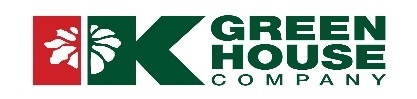 4792 K Drive SouthEast Leroy, Michigan 49051Phone: 269-729-4500kdrivegreenhouseco@gmail.comAPPLICATION FOR EMPLOYMENTThank you for your interest in working at K Drive Greenhouse Co.  The work at K Drive Greenhouse Co. can be physically demanding.  Employees are on their feet for most of their working hours, must be able to lift 25 pounds, and able to pick items up from the floor.DATE: ___________________________NAME _______________________________________________ DATE OF BIRTH: __________________ADDRESS ________________________________________________ CITY ________________________STATE ____________________________ ZIP____________________ PHONE _____________________EMAIL ADDRESS: ______________________________________________________________________EMERGENCY CONTACT _____________________________________ PHONE ______________________PREVIOUS EMPLOYEMENTEMPLOYER _____________________________________________________________________ADDRESSS _____________________________________________________________________SUPERVISOR ___________________________________ PHONE __________________________EMPLOYED FROM _____________________________ to ________________________________REASON FOR LEAVING ____________________________________________________________EMPLOYER _____________________________________________________________________ADDRESSS _____________________________________________________________________SUPERVISOR ___________________________________ PHONE __________________________EMPLOYED FROM _____________________________ to ________________________________REASON FOR LEAVING ____________________________________________________________ARE YOU A US CITIZEN?  ______ YES _____ N0 If NO can you provide proof of your legal right to work in the United States?  _____ YES   _____ NOHave you ever been convicted of a felony? _____ YES   _____ NOIF YES, PLEASE EXPLAIN ________________________________________________________________If you are under age 18, can you obtain a work permit?  _____ YES   ______ NOPOSITION YOU ARE APPLYING FOR: Cashier ______   Store ______   Greenhouse ______DATE AVAILABLE TO START:  _____________________________________EDUCATION:          Please indicate school and level completed:High School ___________________________________________________________________________College _______________________________________________________________________________Why are you interested in working at K Drive Greenhouse?While you may not be scheduled to work every day, and your shift may be split between time frames, please indicate below which of the following shifts you would be available for:* Cashier hours are approximate, to be refined once hiring is completeIf there are certain days you are not able to work during the week, please indicate that below so that it can be taken into consideration:_______________________________________________________________________________________________________________________	_____________________________________________                                    DATE					SIGNATURESTORE HOURSGREENHOUSE HOURS____ Weekdays and rotating weekends 8:30 to 2:30 pm____ Weekdays 8:00 to 4:30 pm____ Weekdays and rotating weekends 10:00 to 3:00 pm____ Weekends (Late April through May)____ Weekdays and rotating weekends 2:00 to 7:00 pmCASHIER HOURS*____ Weekdays and rotating weekends 9:00 to 1:30 pm____ Weekdays and rotating weekends 1:30 to close____ Weekdays and rotating weekends 3:00 to close